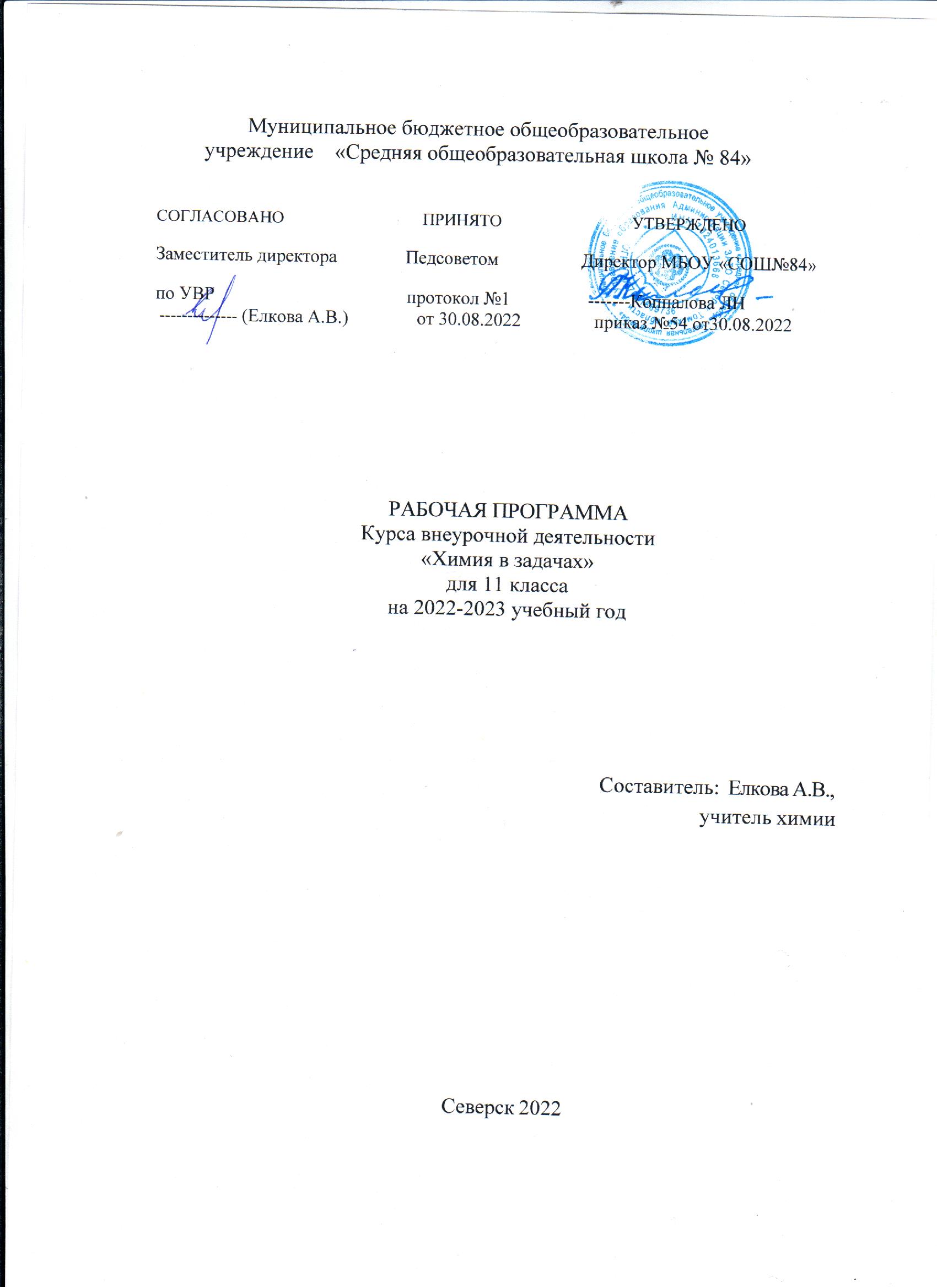 Пояснительная запискаВ 11 классе на изучение химии в рамках школьной программы выделяется 2 час а неделю (базовый уровень). Внеурочный курс по химии «Химия в задачах» нацелен, прежде всего, на  углубления изучения материала по химии, разработку учащимися индивидуальных проектов. Курс также рассчитан на учащихся, интересующихся химией.	Рабочая программа курса внеурочной деятельности составлена  с учетом требований Федерального государственного стандарта среднего общего образования и ориентирована на работу по линии учебников О.С. ГабриелянаПрограмма внеурочной деятельности по химии рассчитана на  68 учебных часов, 1 год обучения, по 2 часа в неделю в 11 классах. Входит в учебный план внеурочной деятельности основной образовательной программы основного общего образования МБОУ «СОШ № 84». Программа внеурочной деятельности по химии обучающихся 11  классов общеобразовательных учреждений рассчитана на 1 года, которые включают 68 учебных часов, включая проектно-исследовательскую деятельность и  защиту проектов. Программа реализуется на основе использования УМК: Используемый УМК:1.	Химия. 10 класс. Углубленный уровень : учебник / О.С. Габриелян, И.Г. Остроумов, С.Ю. Пономарев. . – 5-е изд., стереотип. - М.: Дрофа, 2019. – 366, [2] с. : ил. 2.	Химия. Углубленный уровень. 11 кл. : учебник / О. С. Габриелян, Г. Г. Лысова. — 4-е изд., стереотип. — М. : Дрофа, 2017. — 397, [3] с. : ил. 3.	Габриелян О.С.  Программа курса химии для 8 – 11 классов общеобразовательных учреждений, - М.: Дрофа, -2019 г.;4.	Ахметов М.А. Введение в нанотехнологии. Химия. Учебное пособие для учащихся 10–11 классов средних общеобразовательных учреждений. – СПб: Образовательный центр «Участие», Образовательные проекты, 2012. – 108 с. (Серия «Наношкола»).5.	Химия. 8-11 классы: рабочие программы по учебникам О.С. Габриеляна/ авт.-сост. Г.И. Маслакова, Н.В. Сафронов. – Волгоград: «УЧИТЕЛЬ», 2016. – 203 с.;Цели  курса: - развитие познавательной деятельности обучающихся через активные формы и методы обучения; - развитие творческого потенциала обучающихся, способности критически мыслить; - закрепление и систематизация знаний обучающихся по химии; - обучение обучающихся основным подходам к решению  задач по химии, нестандартному решению практических задач. Задачи  курса: - способствовать интеграции знаний учащихся по предметам естественнонаучного цикла; - продолжить формирование умения анализировать ситуацию и делать прогнозы. перевести школьный практикум на качественно новый уровень;•	подготовить учащихся к самостоятельной творческой работе в любой области;•	осуществить приоритет деятельностного подхода к процессу обучения; •	развить у учащихся широкий комплекс общих учебных и предметных умений; •	овладеть способами деятельности, формирующими познавательную, информационную, коммуникативную компетенции.Форма обучения: индивидуальная, групповая.Планируемые результаты освоения курса внеурочной деятельностиЛичностные результатыв ценностно-ориентационной сфере:чувство гордости за российскую химическую науку, гуманизм, отношение к труду, целеустремленность;анализ и оценка последствий для окружающей среды бытовой и производственной деятельности человека, связанной с переработкой веществ;умение разъяснять на примерах (приводить примеры) материальное единство и взаимосвязь компонентов живой и неживой природы и человека, как важную часть этого единства;умение строить своё поведение в соответствии с принципами бережного отношения к природе.в трудовой сфере:готовность к осознанному выбору дальнейшей образовательной траектории;планирование и проведение химического эксперимента;использование веществ в соответствии с их предназначением и свойствами, описанными в инструкциях по применениюв познавательной (когнитивной, интеллектуальной) сфере:умение управлять своей познавательной деятельностью;уметь описывать демонстрационные и самостоятельно проведённые эксперименты, используя для этого естественный (русский, родной) язык и язык химии;описывать и различать изученные классы неорганических соединений, простые и сложные вещества, химические реакции;классифицировать изученные объекты и явления;наблюдать демонстрируемые и самостоятельно проводимые опыты, химические реакции, протекающие в природе и в быту;делать выводы и умозаключения из наблюдений, изученных химических закономерностей, прогнозировать свойства неизученных веществ по аналогии со свойствами изученных;структурировать изученный материал и химическую информацию, полученную из других источников;моделировать строение атомов элементов первого-третьего периодов (в рамках изученных положений теории Э. Резерфорда), строение простейших молекул.Метапредметные результатыиспользование умений и навыков различных видов познавательной деятельности, применение основных методов познания (системно-информационный анализ, моделирование) для изучения различных сторон окружающей действительности;использование основных интеллектуальных операций: формулирование гипотез, анализ и синтез, сравнение, обобщение, систематизация, выявление причинно- следственных связей, поиск аналогов;умение генерировать идеи и определять средства, необходимые для их реализации;умение определять цели и задачи деятельности, выбирать средства реализации цели и применять их на практике;использование различных источников для получения химической информации.Предметные результатыдавать определения изученным понятиям «атом», «молекула», «химический элемент», «простое вещество», «сложное вещество», «валентность», используя знаковую систему химии;описывать	демонстрационные	и	самостоятельно	проведённые	эксперименты, используя для этого естественный (русский, родной) язык и язык химии;описывать	и	различать	изученные	классы	органических	и	неорганических соединений, химические реакции;классифицировать изученные объекты и явления;наблюдать демонстрируемые и самостоятельно проводимые опыты, химические реакции, протекающие в природе и в быту;делать выводы и умозаключения из наблюдений, изученных химических закономерностей, прогнозировать свойства неизученных веществ по аналогии со свойствами изученных;структурировать изученный материал;проводить самостоятельный поиск химической информации с использованием различных источников (научно-популярные издания, компьютерные базы данных, ресурсы Интернета); использовать компьютерные технологии для обработки, передачи химической информации и её представления в различных формах;определять состав веществ по их формулам, принадлежность веществ к определённому классу соединений, типы химических реакций, валентность и степень окисления элемента в соединениях, вид химической связи в соединениях, тип кристаллической решётки вещества; признаки химических реакций; возможность протекания реакций ионного обмена;обращаться с химической посудой и лабораторным оборудованием;описывать строение атомов элементов I-IV периодов с использованием электронной конфигурации атомов;моделировать строение простейших молекул неорганических и органических веществ, кристаллов;вычислять массовую долю химического элемента по формуле соединения, массовую долю вещества в растворе, количество вещества, объём и массу по количеству вещества, объёму или массе реагентов или продуктов реакции.Использование	приобретённых   знаний	и	умений	в	практической	деятельности	и повседневной жизни для:безопасного обращения с веществам и материалами;экологически грамотного поведения в окружающей среде;оценки	влияния	химического	загрязнения   окружающей	среды	на	организм человека;критической оценки информации о веществах, используемых в быту;приготовления раствора заданной концентрации.Содержание внеурочного курса по химии «Химия в задачах» Химические задачи (введение)  – 1 часТипы химических задач. Основные алгоритмы решения. Базовые навыки необходимые для  решения задачОбщая химия – 15 часовХимический элемент и химическая связь. Решение задач по теме: «Химический элемент и химическая связь». Химическая кинетика. Решение задач по теме: «Химическая кинетика». Теория	электролитической	диссоциации.	Решение	задач	по	теме:	«Теория электролитической диссоциации». Окислительно-восстановительные реакции. Решение задач по теме: «Окислительно-восстановительные реакции». Решение экспериментальных задач. Выбор темы для проектных работ. Основы проектной деятельности.Неорганическая химия – 20 часовХарактеристика металлов главных подгрупп и их соединений. Решение задач по теме:«Щелочные	и	щелочноземельные	элементы	и	их	соединения,	алюминий	и		его соединения». Характеристика неметаллов главных подгрупп и их соединений (галогены, подгруппа кислорода, водород). Решение задач по теме: «Галогены». Решение задач по теме: «Подгруппа кислорода, водород». Характеристика неметаллов главных подгрупп и их	соединений		(подгруппа	азота,		подгруппа		углерода).	Решение	задач	по		теме:«Подгруппа азота». Решение задач по теме: «Подгруппа углерода». Характеристика металлов побочных подгрупп и их соединений. Решение задач по теме: «Характеристика металлов побочных подгрупп и их соединений». Решение экспериментальных задач.Выбор темы для проектных работ. Основы проектной деятельности.	Органическая химия – 20 часовТеория строения органических соединений. Изомерия. Углеводороды – алканы, алкены, циклоалканы, алкадиены. Решение задач по теме: «Предельные углеводороды». Решение задач по теме: «Непредельные углеводороды». Ароматические углеводороды. Кислородсодержащие органические соединения (сравнительная характеристика спиртов, альдегидов и карбоновых кислот). Решение задач. Азотсодержащие органические соединения и биологически важные вещества. Решение экспериментальных задач. Выбор темы для проектных работ. Основы проектной деятельности.Подготовка к защите проектов и защита проектов – 8 часовОбобщение и повторение – 4 часаОбобщение материала по теме школьного курса «Общая химия» – решение сложных задач, разбор типичных ошибок. Решение экспериментальных задач.Руководитель имеет возможность вносить коррективы в программу, изменять количество часов на изучение отдельных тем, число практических работ в зависимости от особенностей работы с учащимися.